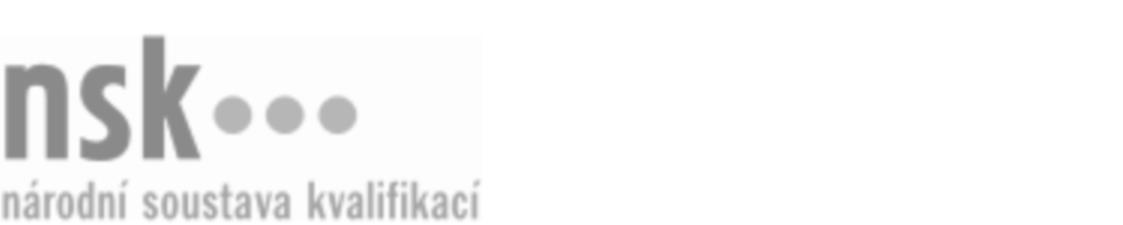 Kvalifikační standardKvalifikační standardKvalifikační standardKvalifikační standardKvalifikační standardKvalifikační standardKvalifikační standardKvalifikační standardAutotronik/autotronička nákladních vozidel a autobusů (kód: 23-126-M) Autotronik/autotronička nákladních vozidel a autobusů (kód: 23-126-M) Autotronik/autotronička nákladních vozidel a autobusů (kód: 23-126-M) Autotronik/autotronička nákladních vozidel a autobusů (kód: 23-126-M) Autotronik/autotronička nákladních vozidel a autobusů (kód: 23-126-M) Autotronik/autotronička nákladních vozidel a autobusů (kód: 23-126-M) Autotronik/autotronička nákladních vozidel a autobusů (kód: 23-126-M) Autorizující orgán:Ministerstvo průmyslu a obchoduMinisterstvo průmyslu a obchoduMinisterstvo průmyslu a obchoduMinisterstvo průmyslu a obchoduMinisterstvo průmyslu a obchoduMinisterstvo průmyslu a obchoduMinisterstvo průmyslu a obchoduMinisterstvo průmyslu a obchoduMinisterstvo průmyslu a obchoduMinisterstvo průmyslu a obchoduMinisterstvo průmyslu a obchoduMinisterstvo průmyslu a obchoduSkupina oborů:Strojírenství a strojírenská výroba (kód: 23)Strojírenství a strojírenská výroba (kód: 23)Strojírenství a strojírenská výroba (kód: 23)Strojírenství a strojírenská výroba (kód: 23)Strojírenství a strojírenská výroba (kód: 23)Strojírenství a strojírenská výroba (kód: 23)Týká se povolání:AutotronikAutotronikAutotronikAutotronikAutotronikAutotronikAutotronikAutotronikAutotronikAutotronikAutotronikAutotronikKvalifikační úroveň NSK - EQF:444444Odborná způsobilostOdborná způsobilostOdborná způsobilostOdborná způsobilostOdborná způsobilostOdborná způsobilostOdborná způsobilostNázevNázevNázevNázevNázevÚroveňÚroveňDodržování zásad BOZP a PO, ochrany zdraví a životního prostředíDodržování zásad BOZP a PO, ochrany zdraví a životního prostředíDodržování zásad BOZP a PO, ochrany zdraví a životního prostředíDodržování zásad BOZP a PO, ochrany zdraví a životního prostředíDodržování zásad BOZP a PO, ochrany zdraví a životního prostředí33Orientace v technické dokumentaci nákladních automobilů a autobusů se zaměřením na elektrická, pneumatická a hydraulická schémata, dílenské a svolávací akce, software řídících jednotekOrientace v technické dokumentaci nákladních automobilů a autobusů se zaměřením na elektrická, pneumatická a hydraulická schémata, dílenské a svolávací akce, software řídících jednotekOrientace v technické dokumentaci nákladních automobilů a autobusů se zaměřením na elektrická, pneumatická a hydraulická schémata, dílenské a svolávací akce, software řídících jednotekOrientace v technické dokumentaci nákladních automobilů a autobusů se zaměřením na elektrická, pneumatická a hydraulická schémata, dílenské a svolávací akce, software řídících jednotekOrientace v technické dokumentaci nákladních automobilů a autobusů se zaměřením na elektrická, pneumatická a hydraulická schémata, dílenské a svolávací akce, software řídících jednotek44Orientace v elektrotechnice a elektronice používané na nákladních vozidlech a autobusech včetně měření jednotlivých veličinOrientace v elektrotechnice a elektronice používané na nákladních vozidlech a autobusech včetně měření jednotlivých veličinOrientace v elektrotechnice a elektronice používané na nákladních vozidlech a autobusech včetně měření jednotlivých veličinOrientace v elektrotechnice a elektronice používané na nákladních vozidlech a autobusech včetně měření jednotlivých veličinOrientace v elektrotechnice a elektronice používané na nákladních vozidlech a autobusech včetně měření jednotlivých veličin44Orientace v měření strojních součástí, lícování a vymezování vůlí nákladních vozidel a autobusůOrientace v měření strojních součástí, lícování a vymezování vůlí nákladních vozidel a autobusůOrientace v měření strojních součástí, lícování a vymezování vůlí nákladních vozidel a autobusůOrientace v měření strojních součástí, lícování a vymezování vůlí nákladních vozidel a autobusůOrientace v měření strojních součástí, lícování a vymezování vůlí nákladních vozidel a autobusů44Orientace v konstrukčních systémech nákladních vozidel a autobusůOrientace v konstrukčních systémech nákladních vozidel a autobusůOrientace v konstrukčních systémech nákladních vozidel a autobusůOrientace v konstrukčních systémech nákladních vozidel a autobusůOrientace v konstrukčních systémech nákladních vozidel a autobusů44Orientace ve fyzikálních základech konstrukce nákladních vozidel a autobusů se zaměřením na rozměry, zatížení náprav, jízdní odpory a stabilituOrientace ve fyzikálních základech konstrukce nákladních vozidel a autobusů se zaměřením na rozměry, zatížení náprav, jízdní odpory a stabilituOrientace ve fyzikálních základech konstrukce nákladních vozidel a autobusů se zaměřením na rozměry, zatížení náprav, jízdní odpory a stabilituOrientace ve fyzikálních základech konstrukce nákladních vozidel a autobusů se zaměřením na rozměry, zatížení náprav, jízdní odpory a stabilituOrientace ve fyzikálních základech konstrukce nákladních vozidel a autobusů se zaměřením na rozměry, zatížení náprav, jízdní odpory a stabilitu44Orientace v provozně ekonomických parametrech nákladních vozidel a autobusůOrientace v provozně ekonomických parametrech nákladních vozidel a autobusůOrientace v provozně ekonomických parametrech nákladních vozidel a autobusůOrientace v provozně ekonomických parametrech nákladních vozidel a autobusůOrientace v provozně ekonomických parametrech nákladních vozidel a autobusů44Demontáž, montáž a dignostika jednotlivých skupin kinematického řetězce nákladních vozidel a autobusůDemontáž, montáž a dignostika jednotlivých skupin kinematického řetězce nákladních vozidel a autobusůDemontáž, montáž a dignostika jednotlivých skupin kinematického řetězce nákladních vozidel a autobusůDemontáž, montáž a dignostika jednotlivých skupin kinematického řetězce nákladních vozidel a autobusůDemontáž, montáž a dignostika jednotlivých skupin kinematického řetězce nákladních vozidel a autobusů44Orientace v uspořádání hlavního napájecího elektrického obvodu nákladních vozidel a autobusů, jeho zapojení a propojení s alternátorem, akumulátorem a spouštěčemOrientace v uspořádání hlavního napájecího elektrického obvodu nákladních vozidel a autobusů, jeho zapojení a propojení s alternátorem, akumulátorem a spouštěčemOrientace v uspořádání hlavního napájecího elektrického obvodu nákladních vozidel a autobusů, jeho zapojení a propojení s alternátorem, akumulátorem a spouštěčemOrientace v uspořádání hlavního napájecího elektrického obvodu nákladních vozidel a autobusů, jeho zapojení a propojení s alternátorem, akumulátorem a spouštěčemOrientace v uspořádání hlavního napájecího elektrického obvodu nákladních vozidel a autobusů, jeho zapojení a propojení s alternátorem, akumulátorem a spouštěčem44Komplexní diagnostika elektrické instalace nákladních vozidel a autobusůKomplexní diagnostika elektrické instalace nákladních vozidel a autobusůKomplexní diagnostika elektrické instalace nákladních vozidel a autobusůKomplexní diagnostika elektrické instalace nákladních vozidel a autobusůKomplexní diagnostika elektrické instalace nákladních vozidel a autobusů44Diagnostika pohonných jednotek nákladních vozidel a autobusůDiagnostika pohonných jednotek nákladních vozidel a autobusůDiagnostika pohonných jednotek nákladních vozidel a autobusůDiagnostika pohonných jednotek nákladních vozidel a autobusůDiagnostika pohonných jednotek nákladních vozidel a autobusů44Diagnostika automatizovaných systémů ovládání převodovek nákladních vozidel a autobusůDiagnostika automatizovaných systémů ovládání převodovek nákladních vozidel a autobusůDiagnostika automatizovaných systémů ovládání převodovek nákladních vozidel a autobusůDiagnostika automatizovaných systémů ovládání převodovek nákladních vozidel a autobusůDiagnostika automatizovaných systémů ovládání převodovek nákladních vozidel a autobusů44Diagnostika systémů pro snižování emisí nákladních vozidel a autobusůDiagnostika systémů pro snižování emisí nákladních vozidel a autobusůDiagnostika systémů pro snižování emisí nákladních vozidel a autobusůDiagnostika systémů pro snižování emisí nákladních vozidel a autobusůDiagnostika systémů pro snižování emisí nákladních vozidel a autobusů44Diagnostika systému dodávky stlačeného vzduchu nákladních vozidel a autobusůDiagnostika systému dodávky stlačeného vzduchu nákladních vozidel a autobusůDiagnostika systému dodávky stlačeného vzduchu nákladních vozidel a autobusůDiagnostika systému dodávky stlačeného vzduchu nákladních vozidel a autobusůDiagnostika systému dodávky stlačeného vzduchu nákladních vozidel a autobusů44Diagnostika brzdových systémů nákladních vozidel a autobusůDiagnostika brzdových systémů nákladních vozidel a autobusůDiagnostika brzdových systémů nákladních vozidel a autobusůDiagnostika brzdových systémů nákladních vozidel a autobusůDiagnostika brzdových systémů nákladních vozidel a autobusů44Diagnostika systémů pneumatického pérování  nákladních vozidel a autobusůDiagnostika systémů pneumatického pérování  nákladních vozidel a autobusůDiagnostika systémů pneumatického pérování  nákladních vozidel a autobusůDiagnostika systémů pneumatického pérování  nákladních vozidel a autobusůDiagnostika systémů pneumatického pérování  nákladních vozidel a autobusů44Diagnostika systémů řízení více náprav nákladních vozidel a autobusůDiagnostika systémů řízení více náprav nákladních vozidel a autobusůDiagnostika systémů řízení více náprav nákladních vozidel a autobusůDiagnostika systémů řízení více náprav nákladních vozidel a autobusůDiagnostika systémů řízení více náprav nákladních vozidel a autobusů44Diagnostika zpomalovacích systémů nákladních vozidel a autobusůDiagnostika zpomalovacích systémů nákladních vozidel a autobusůDiagnostika zpomalovacích systémů nákladních vozidel a autobusůDiagnostika zpomalovacích systémů nákladních vozidel a autobusůDiagnostika zpomalovacích systémů nákladních vozidel a autobusů44Diagnostika nákladních vozidel a autobusů s pohonem na stlačený zemní plyn CNG (Compressed Natural Gas)Diagnostika nákladních vozidel a autobusů s pohonem na stlačený zemní plyn CNG (Compressed Natural Gas)Diagnostika nákladních vozidel a autobusů s pohonem na stlačený zemní plyn CNG (Compressed Natural Gas)Diagnostika nákladních vozidel a autobusů s pohonem na stlačený zemní plyn CNG (Compressed Natural Gas)Diagnostika nákladních vozidel a autobusů s pohonem na stlačený zemní plyn CNG (Compressed Natural Gas)44Komplexní diagnostika systémů komunikace podvozků a nástaveb nákladních vozidelKomplexní diagnostika systémů komunikace podvozků a nástaveb nákladních vozidelKomplexní diagnostika systémů komunikace podvozků a nástaveb nákladních vozidelKomplexní diagnostika systémů komunikace podvozků a nástaveb nákladních vozidelKomplexní diagnostika systémů komunikace podvozků a nástaveb nákladních vozidel44Diagnostika specifických systémů autobusůDiagnostika specifických systémů autobusůDiagnostika specifických systémů autobusůDiagnostika specifických systémů autobusůDiagnostika specifických systémů autobusů44Autotronik/autotronička nákladních vozidel a autobusů,  28.03.2024 18:32:16Autotronik/autotronička nákladních vozidel a autobusů,  28.03.2024 18:32:16Autotronik/autotronička nákladních vozidel a autobusů,  28.03.2024 18:32:16Autotronik/autotronička nákladních vozidel a autobusů,  28.03.2024 18:32:16Strana 1 z 2Strana 1 z 2Kvalifikační standardKvalifikační standardKvalifikační standardKvalifikační standardKvalifikační standardKvalifikační standardKvalifikační standardKvalifikační standardPlatnost standarduPlatnost standarduPlatnost standarduPlatnost standarduPlatnost standarduPlatnost standarduPlatnost standarduStandard je platný od: 21.10.2022Standard je platný od: 21.10.2022Standard je platný od: 21.10.2022Standard je platný od: 21.10.2022Standard je platný od: 21.10.2022Standard je platný od: 21.10.2022Standard je platný od: 21.10.2022Autotronik/autotronička nákladních vozidel a autobusů,  28.03.2024 18:32:16Autotronik/autotronička nákladních vozidel a autobusů,  28.03.2024 18:32:16Autotronik/autotronička nákladních vozidel a autobusů,  28.03.2024 18:32:16Autotronik/autotronička nákladních vozidel a autobusů,  28.03.2024 18:32:16Strana 2 z 2Strana 2 z 2